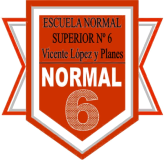 GOB. DE  DE BUENOS AIRESMINISTERIO DE EDUCACIONESCUELA NORMAL SUPERIOR N° 6    “Vicente López y Planes”  Güemes 3859 (1425) C.A.B.A,                                                                                             Buenos Aires,………de…………….de 20……Sra. RegenteE.N.Nº 6   S/D                                 de  N º 6 “Vicente Lopez y Planes” se dirige a Ud. a pedido de……………………………………………………………………………………………………………….D.N.I……………………………………………………………………………. estudiante regular  del PORFESORADO EN EDUCACIÓN INICIAL, quien solicita cursar en esa Institución la/s siguiente/s  unidades curriculares:…………………………………………………………………………………………………………………………………………………………………………………………………………………………………………………………………………………………………………………………………………………………………………………………………………………………………….                              Motivo del pedido……………………………………………………………………………………………Se adjunta ficha académica del Estudiante solicitante.Saluda a Ud. muy atte.                                                                                                                                                                                                                                           …………………………………………………………………………                                                                                                       ( firma y sello autoridad)-----------------------------------------------------------------------------------------------------------------------------Tallón, para el/la estudiante solicitante, para presentar ante las autoridades del E. N. S .Nº 6Confirmación de vacante en el Establecimiento:……………………………………………………………………………………………Para el/………………………………………………………………………………………………………………………………………………………….D.N.I N º…………………………………………………………………………………………………………………………En la/s siguiente/s materia/s:……………………………………………………………………......................…………………………………………………………………………………………………………………………………………………………………………………………………………..…………………………………………………………………………………………………………………………………………………………………………………………………………..Fecha:…………………………………………………                                                           …………………………………………………     (firma y sello autoridad)            